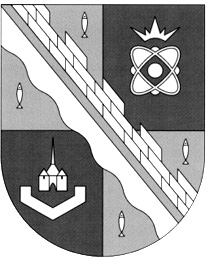 администрация МУНИЦИПАЛЬНОГО ОБРАЗОВАНИЯ                                        СОСНОВОБОРСКИЙ ГОРОДСКОЙ ОКРУГ  ЛЕНИНГРАДСКОЙ ОБЛАСТИпостановлениеот 29/12/2014 № 3135О внесении изменений в постановление администрацииСосновоборского городского округа от 30.06.2011 № 1121 «Об утверждении Положения о системах оплаты труда в муниципальных бюджетных учреждениях и муниципальных казенных учреждениях Сосновоборского городского округа по видам экономической деятельности»В соответствии с постановлением администрации Сосновоборского городского округа от 26.02.2014 № 370 «О реорганизации Сосновоборского муниципального унитарного предприятия «Специализированное автотранспортное предприятие» путем преобразования в Сосновоборское муниципальное бюджетное учреждение «Спецавтотранс», администрация Сосновоборского городского округа                                                 п о с т а н о в л я е т:      1. Внести изменения в постановление администрации Сосновоборского городского округа от 30.06.2011 № 1121«Об утверждении Положения о системах оплаты труда в муниципальных бюджетных учреждениях и муниципальных казенных учреждениях Сосновоборского городского округа по видам экономической деятельности»:      1.1. Внести изменения в Положение о системах оплаты труда в муниципальных бюджетных учреждениях и муниципальных казанных учреждениях Сосновоборского городского округа по видам экономической деятельности (далее – Положение):1.1.1. В пункте 2 Приложения № 7 к Положению абзац 2 изложить в новой редакции: «К основному персоналу бюджетного учреждения, указанного в пп.1.4. пункта 1  настоящего приложения относятся следующие должности:- водитель;- тракторист;- машинист;- уборщик территорий;- электромонтер        2. Общему отделу администрации (Тарасова М.С.) обнародовать настоящее постановление на электронном сайте городской газеты «Маяк».3. Пресс-центру администрации (Арибжанов Р.М.) разместить настоящее постановление на официальном сайте Сосновоборского городского округа.4. Настоящее постановление вступает в силу со дня официального обнародования и распространяется на правоотношения возникшие с 01.09.2014.5. Контроль за исполнением настоящего постановления оставляю за собой.Глава администрации Сосновоборского городского округа                                                             В.Б.СадовскийИсп. Терешкина В.В. 2-99-60; СЕ